2021届广东省汕尾市高二下学期语文期末考试试题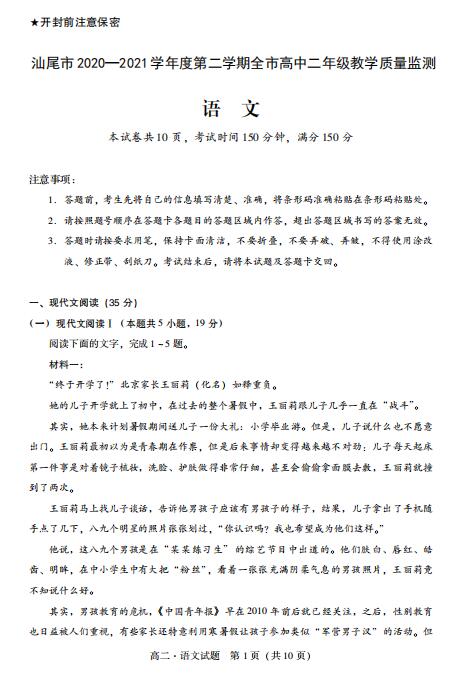 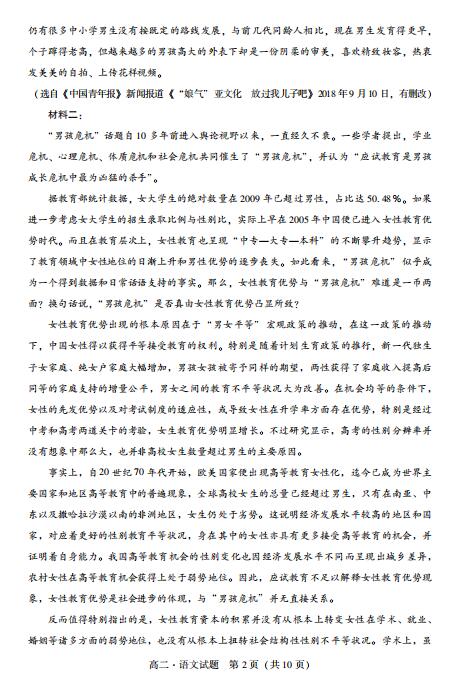 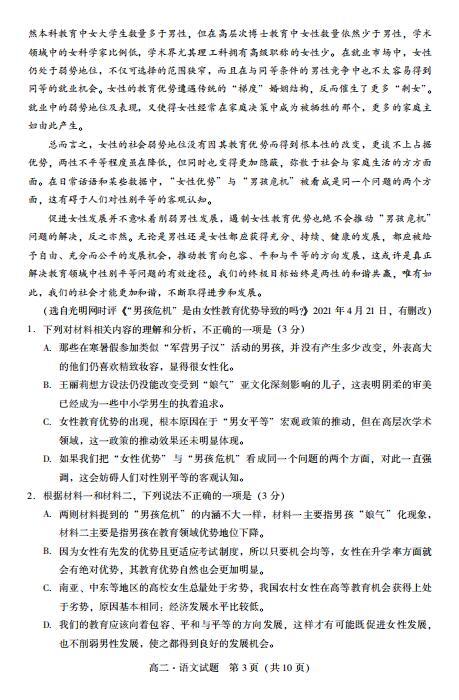 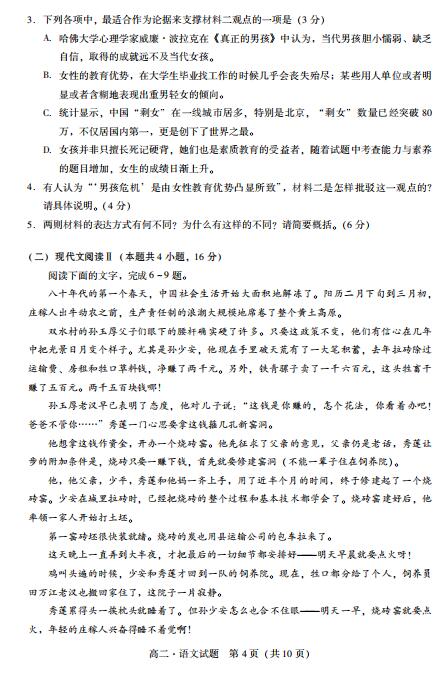 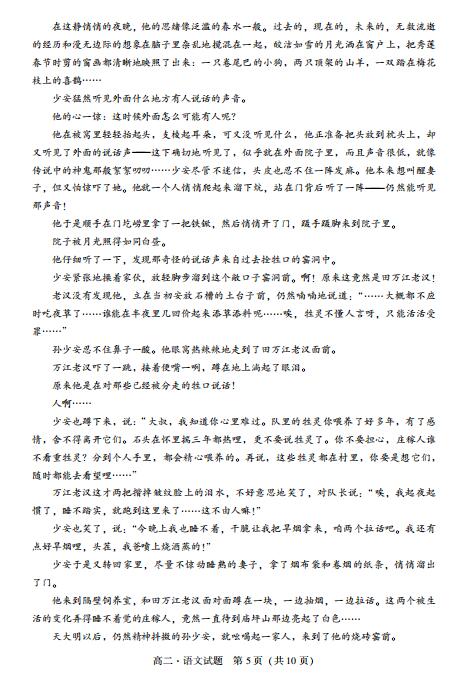 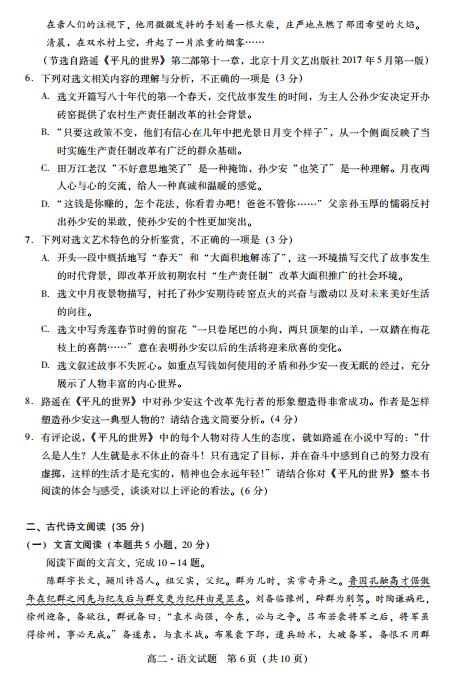 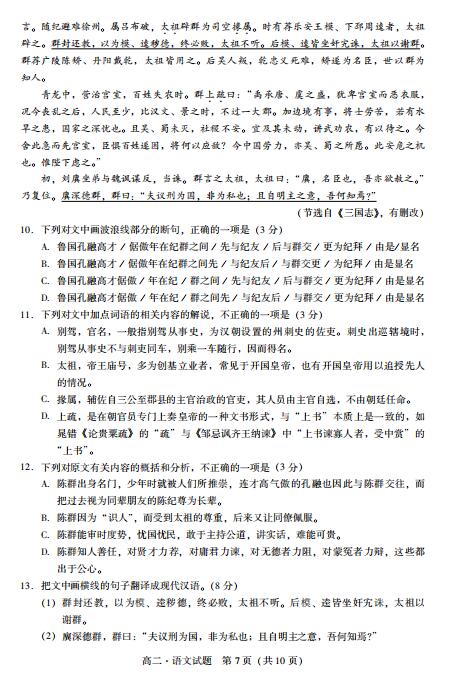 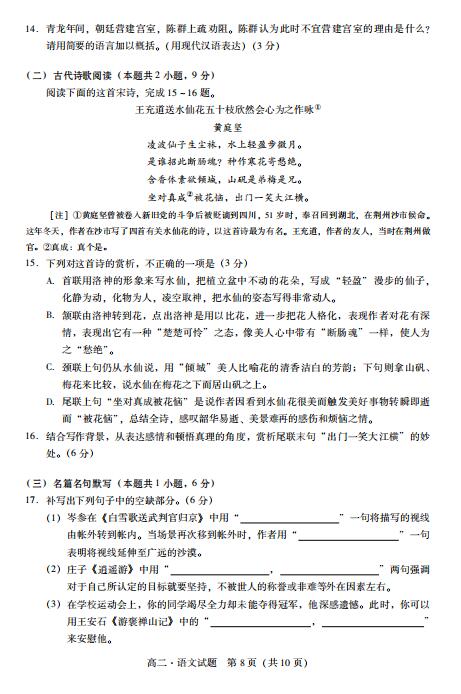 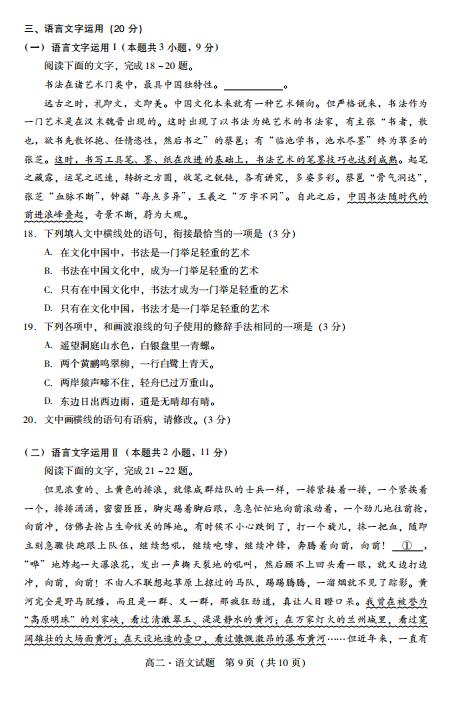 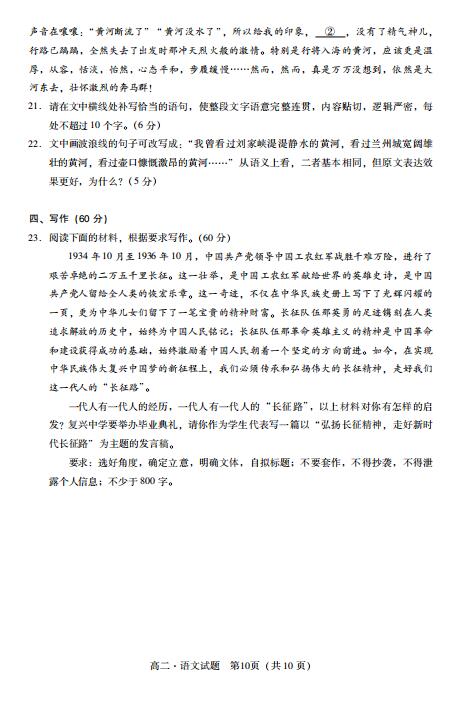 